附件2科研成果“享·售”大赛商业画布模型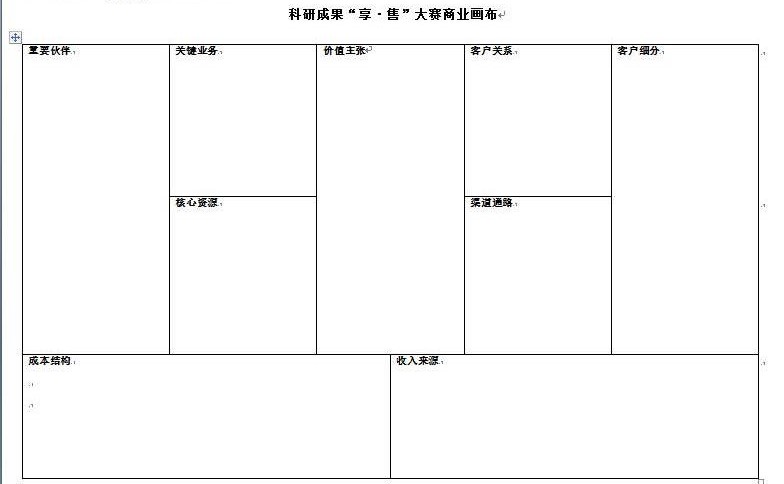 